A un lector desconocido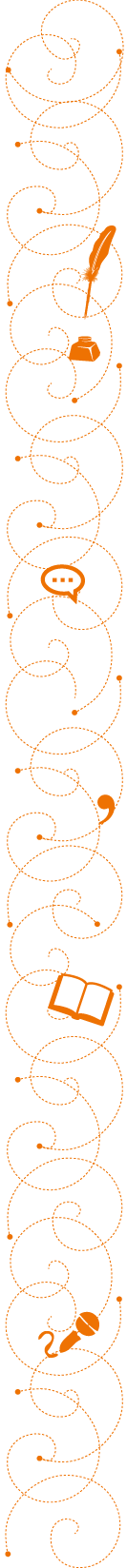 Los alumnos revisan los comentarios que han creado en la actividad Una mañana verde (en AE 04), imaginando que deben editarlo pensando en Se sugiere que los textos  a escribir en esta actividad, tengan como destinatario a un  potencial lector de Ray Bradbury, alguien interesado en su literatura y que encuentra este comentario publicado (en la web o en papel) y que enriquece su comprensión sobre el cuento Una mañana verde.El profesor les pide a los estudiantes buscar en sus cuadernos las respuestas y comentarios que elaboraron para la actividad  y revisarlos siguiendo las siguientes indicaciones: subrayar las oraciones que no estén claras, marcar adjetivos que  se podrían reemplazar,incorporar detalles o ideas que enriquezcan el texto, revisar palabras repetidas, revisar si la puntuación fluye con ritmo o si hay frases muy largas o muy cortas que rompan el fluir de las ideas.Una vez revisado y marcado todo el texto, lo reescribirán con los aportes y mejoramientos. Se leerán algunos ejercicios con la respectiva evaluación del profesor y de los alumnos.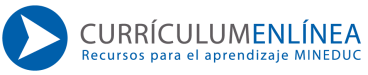 